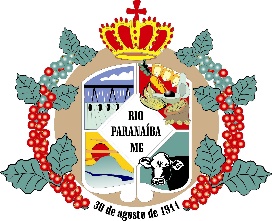                      PREFEITURA MUNICIPAL DE RIO PARANAÍBA/MG                                    Rua Capitão Franklin de Castro, 1065 – Bairro Centro                                                    Caixa Postal 01 – 38810-000                                                       CNPJ: 18.602.045/0001-00d) Anuência do órgão gestor da Unidade de Conservação:Nome da Unidade Conservação:   		 Proteção integral (  )	Uso sustentado (	)Órgão gestor:   	Data da anuência: 	/	/	Apresentar no Anexo C cópia(s) da(s) autorização(ões).(	)	NãoVolume:*Estas informações devem ser repetidas quando necessário ( um quadro para cada barragem e/ou dique)(	) NãoAltura:de uma opção poderá ser marcada para cada item)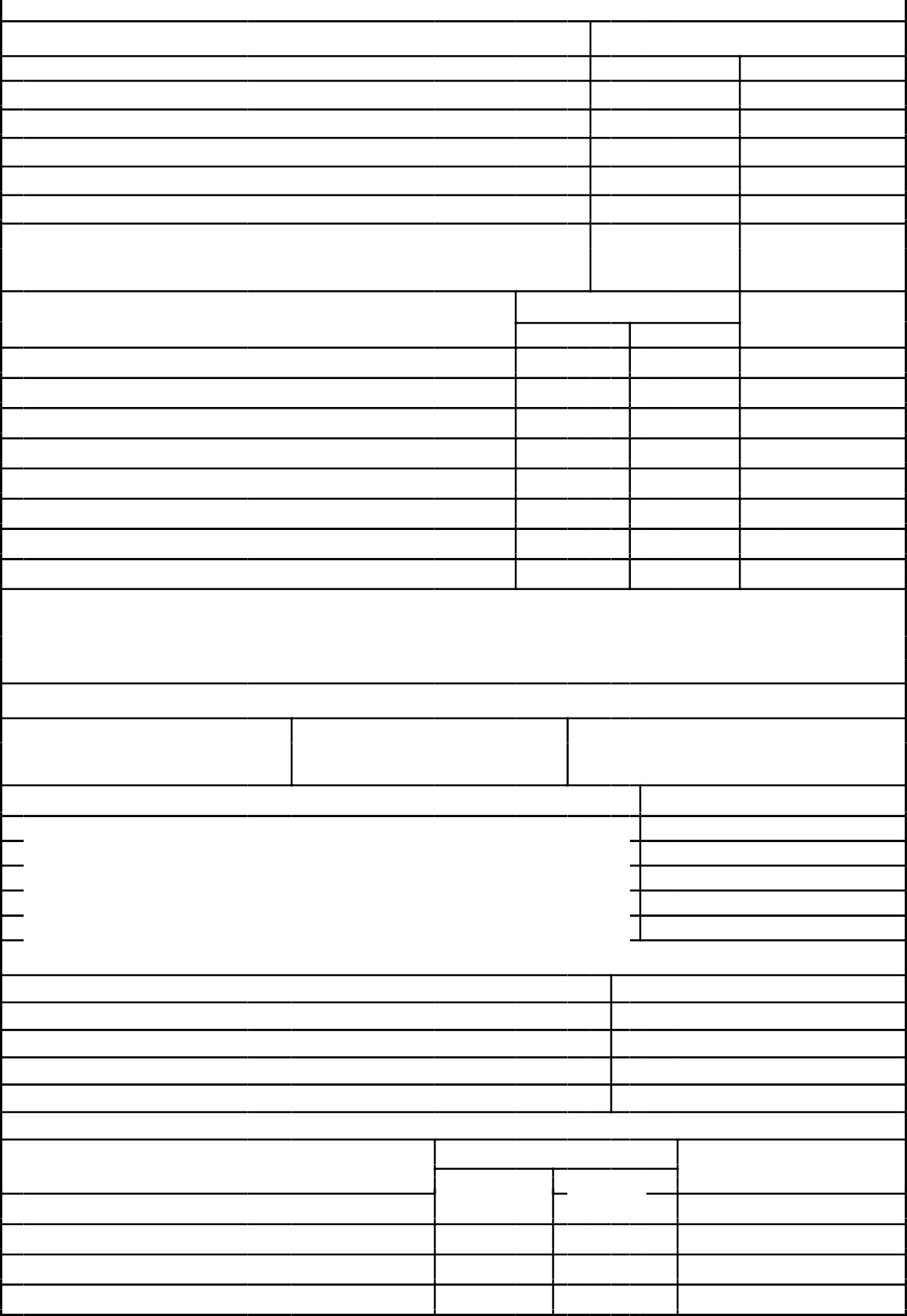 1.	Água	Consumo (m3/mês)Fonte(s) e/ou fornecedor(es)	Máximo	Médio (	) Poço(	) Nascente(	) Rios, córregos, etc.(Citar nome):( ) Lagos, represas, etc.(Citar nome): () Rede pública – Concessionária: ( ) Outros (Especificar):Finalidade do consumo( ) Processo industrial( ) Incorporação ao produto( ) Lavagem de pisos e equipamentos ( ) Aspersão/ desempoeiramento( ) Resfriamento e refrigeração ( ) Produção de vapor( ) Consumo humano (sanitários, refeitório etc) ( ) Outros (Especificar):Quantidade (m3/ mês) Máxima	MédiaOrigemDescrever o tipo de tratamento da água executado pelo empreendimento (se aplicável, máximo 5 linhas, fonte 10):Energia ElétricaConcessionária:	Demanda contratada (kWh):	Consumo médio mensal (kWh):Geração Própria:	Potência instalada (kWh)( ) Hidrelétrica	 ( ) Termoelétrica / Especificar combustível:	 ( ) Gerador / Especificar combustível:	 ( ) Co-geração	 ( ) Outras (especificar)	Energia térmica (caldeiras, aquecedores de fluido térmico, fornos, fornalhas e similares)Equipamento de geração:	Capacidade nominal (kcal/h):Combustíveis Tipo( ) Óleo combustível tipo    	 ( ) Lenha( ) Gás Natural( ) Outros (especificar):Consumo (m3/h) Máximo	MédioFornecedor(es) 		controle	lançamentoa cl16 – INDICADORES AMBIENTAISInformar os indicadores abaixo, considerando a licença vincenda e as LO’s relacionadas. Poderão ser acrescentados outros indicadores ambientais pertinentes à atividade, apresentado- se os esclarecimentos necessários.16.1 Efluentes das barragensParâmetrosConformidades**	Não conformidades**Físico -químicos*FreqüênciaValor mínimoValor máximomédiaValor mínimoValor máximoMédia(*) Indicar os parâmetros físico-químicos que melhor representem o empreendimento (**) De acordo com a Deliberação Normativa Conjunta COPAM-CERH 01/2008.Àrea Impactada X Reabilitada	Área	Superfície (ha)		% Apresentar em valores reais e relativos (%):	Requerida  		ImpactadaReabilitadaÁreas Preservadas:Citar, no Anexo N, as áreas preservadas considerando a licença vincenda e as LO’s relacionadas, considerando as seguintes informações:Denominação da(s) área(s)SuperfícieFormação(ões) vegetal(ais)– AÇÕES PARA O FECHAMENTO DE MINAPara preenchimento deste item considerar:Estrutura	desativada:	Estrutura	que	não   está  em   operação,	temporária ou definitivamente.Paralisação da atividade : Paralisação das atividades do empreendimento minerário de forma temporária ou definitiva, em conseqüência de fatos fortuitos, desastres naturais, impedimentos técnicos, problemas de ordem econômica ou decisões judiciais.17.1. Desativação das estruturasa) O empreendimento realizou a desativação de estrutura(s) desde a última revalidação da LO? ( ) NÃO (passar para o item 17.2)(	) SIM (preencher os ítens “b” e “c”)RELAÇÃO DE ANEXOSAnexo A – CONTRATOS DE ARRENDAMENTOAnexo B - ANOTAÇÕES DE RESPONSABILIDADE TÉCNICA Anexo C - AUTORIZAÇÕES E ANUÊNCIASAnexo D - ATUALIZAÇÃO DE DADOS Anexo E – ASPCTOS AMBIENTAISAnexo F – PASSIVOS AMBIENTAISAnexo G - AVALIAÇÃO DO DESEMPENHO DOS SISTEMAS DE C ONTROLE AMBIENTAL Anexo H - MONITORAMENTO DA QUALIDADE AMBIENTALAnexo I - GERENCIAMENTO DE RISCOS Anexo J- ATUALIZAÇÃO TECNOLÓGICAAnexo K - MEDIDAS DE MELHORIA CONTÍNUA DO DESEMPENHO AMBIENTAL Anexo L - RELACIONAMENTO COM A COMUNIDADEAnexo M - INVESTIMENTOS NA ÁREAAMBIENTAL Anexo N – ÁREAS PRESERVADASAnexo O – AÇÕES PARA O FECHAMENTO DE MINARADA - Nome do empreendimentoMODELOFolha de rosto de anexo do RADAANEXO D – Item 6: Atualização de dadosItem 6.7 – Ampliação/modificação do empreendimento – NÃO SE APLICA Item 6.9 – Planta de localização e de detalheItem 6.10 – Fluxograma do processo produtivoItem 6.19.6 – Projeto de adequação das instalações de abastecimento de combustíveis – NÃO SE APLICAItem 6.20 – Avaliação da eficiência energéticaRELATÓRIO DE AVALIAÇÃO DE DESEMPENHO AMBIENTAL – RA DAATIVIDADES MINERÁRIASVersão 1(Aprovado pela Câmara de Indústria, Mineração e Infraestrutura do Copam em 26/05/2009, incorporando informações sobre o Fechamento de Mina, como definido na Deliberação Normativa COPAM n. 127/2008)RELATÓRIO DE AVALIAÇÃO DE DESEMPENHO AMBIENTAL – RA DAATIVIDADES MINERÁRIASVersão 1(Aprovado pela Câmara de Indústria, Mineração e Infraestrutura do Copam em 26/05/2009, incorporando informações sobre o Fechamento de Mina, como definido na Deliberação Normativa COPAM n. 127/2008)RELATÓRIO DE AVALIAÇÃO DE DESEMPENHO AMBIENTAL – RA DAATIVIDADES MINERÁRIASVersão 1(Aprovado pela Câmara de Indústria, Mineração e Infraestrutura do Copam em 26/05/2009, incorporando informações sobre o Fechamento de Mina, como definido na Deliberação Normativa COPAM n. 127/2008)RELATÓRIO DE AVALIAÇÃO DE DESEMPENHO AMBIENTAL – RA DAATIVIDADES MINERÁRIASVersão 1(Aprovado pela Câmara de Indústria, Mineração e Infraestrutura do Copam em 26/05/2009, incorporando informações sobre o Fechamento de Mina, como definido na Deliberação Normativa COPAM n. 127/2008)RELATÓRIO DE AVALIAÇÃO DE DESEMPENHO AMBIENTAL – RA DAATIVIDADES MINERÁRIASVersão 1(Aprovado pela Câmara de Indústria, Mineração e Infraestrutura do Copam em 26/05/2009, incorporando informações sobre o Fechamento de Mina, como definido na Deliberação Normativa COPAM n. 127/2008)1 – IDENTIFICAÇÃO DO EMPREENDEDOR1 – IDENTIFICAÇÃO DO EMPREENDEDOR1 – IDENTIFICAÇÃO DO EMPREENDEDOR1 – IDENTIFICAÇÃO DO EMPREENDEDOR1 – IDENTIFICAÇÃO DO EMPREENDEDORRAZÃO SOCIAL:RAZÃO SOCIAL:RAZÃO SOCIAL:RAZÃO SOCIAL:RAZÃO SOCIAL:NOME COMERCIAL:NOME COMERCIAL:NOME COMERCIAL:NOME COMERCIAL:NOME COMERCIAL:CNPJ (CGC/MF nº):CNPJ (CGC/MF nº):CNPJ (CGC/MF nº):Inscrição Estadual:Inscrição Estadual:Endereço para correspondência (Rua, Av. Rod., BR; nº; compl.):Endereço para correspondência (Rua, Av. Rod., BR; nº; compl.):Endereço para correspondência (Rua, Av. Rod., BR; nº; compl.):Endereço para correspondência (Rua, Av. Rod., BR; nº; compl.):Endereço para correspondência (Rua, Av. Rod., BR; nº; compl.):Município:Município:Distrito:Distrito:CEP:Caixa Postal:Caixa Postal:Endereço eletrônico:Endereço eletrônico:Endereço eletrônico:Telefone: (	)Fax: ( )Fax: ( )Fax: ( )2 – IDENTIFICAÇÃO DO EMPREENDIMENTO2 – IDENTIFICAÇÃO DO EMPREENDIMENTO2 – IDENTIFICAÇÃO DO EMPREENDIMENTO2 – IDENTIFICAÇÃO DO EMPREENDIMENTO2 – IDENTIFICAÇÃO DO EMPREENDIMENTO2 – IDENTIFICAÇÃO DO EMPREENDIMENTO2 – IDENTIFICAÇÃO DO EMPREENDIMENTONOME:NOME:NOME:NOME:NOME:NOME:NOME:PROC/COPAM/NºPROC/COPAM/NºPROC/COPAM/NºPROC/COPAM/NºPROC/COPAM/NºNº CERTIFICADO DA LO A SERREVALIDADA (DA ATIVIDADE PRINCIPAL)Nº CERTIFICADO DA LO A SERREVALIDADA (DA ATIVIDADE PRINCIPAL)ATIVIDADE:ATIVIDADE:ATIVIDADE:ATIVIDADE:ATIVIDADE:ATIVIDADE:ATIVIDADE:SUBSTÂNCIA(S) MINERAL(AIS) EXPLOTADA(S):SUBSTÂNCIA(S) MINERAL(AIS) EXPLOTADA(S):SUBSTÂNCIA(S) MINERAL(AIS) EXPLOTADA(S):SUBSTÂNCIA(S) MINERAL(AIS) EXPLOTADA(S):SUBSTÂNCIA(S) MINERAL(AIS) EXPLOTADA(S):PROC. DNPM NºPROC. DNPM NºGRUPAMENTO MINEIRO (se houver):GRUPAMENTO MINEIRO (se houver):GRUPAMENTO MINEIRO (se houver):GRUPAMENTO MINEIRO (se houver):GRUPAMENTO MINEIRO (se houver):GRUPAMENTO MINEIRO (se houver):GRUPAMENTO MINEIRO (se houver):CÓDIGO (DN COPAM N.º 213/2004):CÓDIGO (DN COPAM N.º 213/2004):CÓDIGO (DN COPAM N.º 213/2004):CÓDIGO (DN COPAM N.º 213/2004):CÓDIGO (DN COPAM N.º 213/2004):CÓDIGO (DN COPAM N.º 213/2004):CÓDIGO (DN COPAM N.º 213/2004):LOCALIZAÇÃO DO EMPREENDIMENTO:LOCALIZAÇÃO DO EMPREENDIMENTO:LOCALIZAÇÃO DO EMPREENDIMENTO:LOCALIZAÇÃO DO EMPREENDIMENTO:LOCALIZAÇÃO DO EMPREENDIMENTO:LOCALIZAÇÃO DO EMPREENDIMENTO:LOCALIZAÇÃO DO EMPREENDIMENTO:Município:Município:Distrito:Distrito:Distrito:Distrito:Telefone: (	)Fax: ())))correio eletrônico:Coordenadas geográficas (DATUM: SAD 69)Coordenadas geográficas (DATUM: SAD 69)Coordenadas geográficas (DATUM: SAD 69)Coordenadas geográficas (DATUM: SAD 69)Coordenadas geográficas (DATUM: SAD 69)Coordenadas geográficas (DATUM: SAD 69)Coordenadas geográficas (DATUM: SAD 69)(latitude/longitude)(latitude/longitude)(latitude/longitude)(latitude/longitude)(X,Y)(X,Y)(X,Y)L	G:	M:	S:	X:	Y:N	G:	M:		S:	Fonte:	Ano: Bacia Hidrográfica:    						                                                                                             Sub-bacia hidrográfica:						 Curso d’água mais próximo: 				L	G:	M:	S:	X:	Y:N	G:	M:		S:	Fonte:	Ano: Bacia Hidrográfica:    						                                                                                             Sub-bacia hidrográfica:						 Curso d’água mais próximo: 				L	G:	M:	S:	X:	Y:N	G:	M:		S:	Fonte:	Ano: Bacia Hidrográfica:    						                                                                                             Sub-bacia hidrográfica:						 Curso d’água mais próximo: 				L	G:	M:	S:	X:	Y:N	G:	M:		S:	Fonte:	Ano: Bacia Hidrográfica:    						                                                                                             Sub-bacia hidrográfica:						 Curso d’água mais próximo: 				L	G:	M:	S:	X:	Y:N	G:	M:		S:	Fonte:	Ano: Bacia Hidrográfica:    						                                                                                             Sub-bacia hidrográfica:						 Curso d’água mais próximo: 				L	G:	M:	S:	X:	Y:N	G:	M:		S:	Fonte:	Ano: Bacia Hidrográfica:    						                                                                                             Sub-bacia hidrográfica:						 Curso d’água mais próximo: 				L	G:	M:	S:	X:	Y:N	G:	M:		S:	Fonte:	Ano: Bacia Hidrográfica:    						                                                                                             Sub-bacia hidrográfica:						 Curso d’água mais próximo: 				3 – LICENCIAMENTO AMBIENTAL - INFORMAÇÕES DOS PROCE SSOS JUNTO AO DNPM3.1 - Licenças de Operação ou Autorizações Ambienta	is de Funcionamento (AAF´s) já concedidas ao empreendimento cuja LO está em revalidação neste processo3 – LICENCIAMENTO AMBIENTAL - INFORMAÇÕES DOS PROCE SSOS JUNTO AO DNPM3.1 - Licenças de Operação ou Autorizações Ambienta	is de Funcionamento (AAF´s) já concedidas ao empreendimento cuja LO está em revalidação neste processo3 – LICENCIAMENTO AMBIENTAL - INFORMAÇÕES DOS PROCE SSOS JUNTO AO DNPM3.1 - Licenças de Operação ou Autorizações Ambienta	is de Funcionamento (AAF´s) já concedidas ao empreendimento cuja LO está em revalidação neste processo3 – LICENCIAMENTO AMBIENTAL - INFORMAÇÕES DOS PROCE SSOS JUNTO AO DNPM3.1 - Licenças de Operação ou Autorizações Ambienta	is de Funcionamento (AAF´s) já concedidas ao empreendimento cuja LO está em revalidação neste processo3 – LICENCIAMENTO AMBIENTAL - INFORMAÇÕES DOS PROCE SSOS JUNTO AO DNPM3.1 - Licenças de Operação ou Autorizações Ambienta	is de Funcionamento (AAF´s) já concedidas ao empreendimento cuja LO está em revalidação neste processo3 – LICENCIAMENTO AMBIENTAL - INFORMAÇÕES DOS PROCE SSOS JUNTO AO DNPM3.1 - Licenças de Operação ou Autorizações Ambienta	is de Funcionamento (AAF´s) já concedidas ao empreendimento cuja LO está em revalidação neste processo3 – LICENCIAMENTO AMBIENTAL - INFORMAÇÕES DOS PROCE SSOS JUNTO AO DNPM3.1 - Licenças de Operação ou Autorizações Ambienta	is de Funcionamento (AAF´s) já concedidas ao empreendimento cuja LO está em revalidação neste processo3 – LICENCIAMENTO AMBIENTAL - INFORMAÇÕES DOS PROCE SSOS JUNTO AO DNPM3.1 - Licenças de Operação ou Autorizações Ambienta	is de Funcionamento (AAF´s) já concedidas ao empreendimento cuja LO está em revalidação neste processo3 – LICENCIAMENTO AMBIENTAL - INFORMAÇÕES DOS PROCE SSOS JUNTO AO DNPM3.1 - Licenças de Operação ou Autorizações Ambienta	is de Funcionamento (AAF´s) já concedidas ao empreendimento cuja LO está em revalidação neste processo3 – LICENCIAMENTO AMBIENTAL - INFORMAÇÕES DOS PROCE SSOS JUNTO AO DNPM3.1 - Licenças de Operação ou Autorizações Ambienta	is de Funcionamento (AAF´s) já concedidas ao empreendimento cuja LO está em revalidação neste processo3 – LICENCIAMENTO AMBIENTAL - INFORMAÇÕES DOS PROCE SSOS JUNTO AO DNPM3.1 - Licenças de Operação ou Autorizações Ambienta	is de Funcionamento (AAF´s) já concedidas ao empreendimento cuja LO está em revalidação neste processoProcesso PA/COPAM/NºNúmerodoCertificadoda LOObjeto do licenciamentoData deConcessã oData deConcessã oValidadeProcesso DNPM/NºRegimedeAproveitamentoGrupamentoMineiro(se houver)Empresaarrendatári aValidade docontrato dearrendamento3.2 Outras licenças (LP e LI) já concedidas ao empreendimento3.2 Outras licenças (LP e LI) já concedidas ao empreendimento3.2 Outras licenças (LP e LI) já concedidas ao empreendimento3.2 Outras licenças (LP e LI) já concedidas ao empreendimento3.2 Outras licenças (LP e LI) já concedidas ao empreendimento3.2 Outras licenças (LP e LI) já concedidas ao empreendimento3.2 Outras licenças (LP e LI) já concedidas ao empreendimento3.2 Outras licenças (LP e LI) já concedidas ao empreendimento3.2 Outras licenças (LP e LI) já concedidas ao empreendimento3.2 Outras licenças (LP e LI) já concedidas ao empreendimento3.2 Outras licenças (LP e LI) já concedidas ao empreendimentoProcesso PA/COPAM/NºNúmero do CertificadoObjeto dolicenciamentoData de Concessã oValidadeProcesso DNPM/NºRegime deAproveitamentoGrupamento Mineiro(se houver)Empresa arrendatári aValidade do contrato de arrendamentoObjeto dolicenciamentoRegime deAproveitamentoGrupamento Mineiro(se houver)Validade do contrato de arrendamentoData de início de operação do empreendimento:Data de início de operação do empreendimento:Data de início de operação do empreendimento:Data de início de operação do empreendimento:Data de início de operação do empreendimento:Data de início de operação do empreendimento:Data de início de operação do empreendimento:Data de início de operação do empreendimento:Data de início de operação do empreendimento:Data de início de operação do empreendimento:Data de início de operação do empreendimento:No caso de arrendamento minerário, informar as cláusulas relativas ao meio ambiente.No caso de arrendamento minerário, informar as cláusulas relativas ao meio ambiente.No caso de arrendamento minerário, informar as cláusulas relativas ao meio ambiente.No caso de arrendamento minerário, informar as cláusulas relativas ao meio ambiente.No caso de arrendamento minerário, informar as cláusulas relativas ao meio ambiente.No caso de arrendamento minerário, informar as cláusulas relativas ao meio ambiente.No caso de arrendamento minerário, informar as cláusulas relativas ao meio ambiente.No caso de arrendamento minerário, informar as cláusulas relativas ao meio ambiente.No caso de arrendamento minerário, informar as cláusulas relativas ao meio ambiente.No caso de arrendamento minerário, informar as cláusulas relativas ao meio ambiente.No caso de arrendamento minerário, informar as cláusulas relativas ao meio ambiente.Anexar cópia do contrato de arrendamento (se for o caso) no Anexo A.Anexar cópia do contrato de arrendamento (se for o caso) no Anexo A.Anexar cópia do contrato de arrendamento (se for o caso) no Anexo A.Anexar cópia do contrato de arrendamento (se for o caso) no Anexo A.Anexar cópia do contrato de arrendamento (se for o caso) no Anexo A.Anexar cópia do contrato de arrendamento (se for o caso) no Anexo A.Anexar cópia do contrato de arrendamento (se for o caso) no Anexo A.Anexar cópia do contrato de arrendamento (se for o caso) no Anexo A.Anexar cópia do contrato de arrendamento (se for o caso) no Anexo A.Anexar cópia do contrato de arrendamento (se for o caso) no Anexo A.Anexar cópia do contrato de arrendamento (se for o caso) no Anexo A.e) O empreendimento está localizado em zona rural?e) O empreendimento está localizado em zona rural?e) O empreendimento está localizado em zona rural?e) O empreendimento está localizado em zona rural?e) O empreendimento está localizado em zona rural?e) O empreendimento está localizado em zona rural?() NÃOe) O empreendimento está localizado em zona rural?e) O empreendimento está localizado em zona rural?e) O empreendimento está localizado em zona rural?e) O empreendimento está localizado em zona rural?e) O empreendimento está localizado em zona rural?e) O empreendimento está localizado em zona rural?() SIMf) Possui Reserva Legal Averbada?f) Possui Reserva Legal Averbada?f) Possui Reserva Legal Averbada?f) Possui Reserva Legal Averbada?f) Possui Reserva Legal Averbada?f) Possui Reserva Legal Averbada?(	) NÃO(	) SIM. Informar no Anexo C o número do registro, o atual estado de conservação e a respectiva cobertura vegetal.(	) NÃO(	) SIM. Informar no Anexo C o número do registro, o atual estado de conservação e a respectiva cobertura vegetal.5.2. Unidades de Conservação5.2. Unidades de Conservação5.2. Unidades de Conservação5.2. Unidades de Conservação5.2. Unidades de Conservação5.2. Unidades de Conservação5.2. Unidades de Conservação5.2. Unidades de Conservaçãoa) O empreendimento Conservação?estálocalizadoemUnidadede(() NÃO) SIMb)   O   empreendimento	está localizado	em  zona	de amortecimento ou no perímetro de 10 km de Unidade deb)   O   empreendimento	está localizado	em  zona	de amortecimento ou no perímetro de 10 km de Unidade deb)   O   empreendimento	está localizado	em  zona	de amortecimento ou no perímetro de 10 km de Unidade deb)   O   empreendimento	está localizado	em  zona	de amortecimento ou no perímetro de 10 km de Unidade deb)   O   empreendimento	está localizado	em  zona	de amortecimento ou no perímetro de 10 km de Unidade deb)   O   empreendimento	está localizado	em  zona	de amortecimento ou no perímetro de 10 km de Unidade de(() NÃO) SIMConservação de proteção integral?Conservação de proteção integral?Conservação de proteção integral?c) O empreendimento tem anuência do órgão gestor da Unidade de Conservação?c) O empreendimento tem anuência do órgão gestor da Unidade de Conservação?c) O empreendimento tem anuência do órgão gestor da Unidade de Conservação?c) O empreendimento tem anuência do órgão gestor da Unidade de Conservação?c) O empreendimento tem anuência do órgão gestor da Unidade de Conservação?c) O empreendimento tem anuência do órgão gestor da Unidade de Conservação?( ) NÃO(	)	SIM. Apresentar cópia noAnexo C.( ) NÃO(	)	SIM. Apresentar cópia noAnexo C.5.3. Uso de água5.3. Uso de água5.3. Uso de água5.3. Uso de água5.3. Uso de águaa) O empreendimento realizou bombeamento, captação,()NÃO. Justifique noAnexo Cderivação de águas superficiais/subterrâneas?()SIMb) O empreendimento realizou lançamento de efluentes em()NÃO. Justifique noAnexo Ccorpos d’água superficiais?()SIMc) O empreendimento tem a outorga emitida pelo órgão()NÃO. Justifique noAnexo Ccompetente?()SIM.5.4. Ocorrências de estruturas relevantes na área onde está situado o empreendimento5.4. Ocorrências de estruturas relevantes na área onde está situado o empreendimento(	) Área Cárstica(	) Cavidade natural subterrânea (cavernas, grutas, abrigos, etc.) (	) Dolinas/sumidouros(	) Rios subterrâneos(	) Sítios arqueológicos/paleontológicos (	) Fósseis(	) Outras estruturas relevantes. Descrever(	) Área Cárstica(	) Cavidade natural subterrânea (cavernas, grutas, abrigos, etc.) (	) Dolinas/sumidouros(	) Rios subterrâneos(	) Sítios arqueológicos/paleontológicos (	) Fósseis(	) Outras estruturas relevantes. Descrevera) O empreendimento possui anuência dos órgãos competentes para intervenção nas áreas com esta(s) ocorrência(s) (IBAMA, IEPHA, IPHAN)?( ) NÃO.( ) SIM.Data da anuência: 	/	/	( ) Em andamentoData do protocolo 	/	/ 6.5. Vida útil(conforme Plano de Lavra vigente):6.5. Vida útil(conforme Plano de Lavra vigente):6.5. Vida útil(conforme Plano de Lavra vigente):6.5. Vida útil(conforme Plano de Lavra vigente):6.5. Vida útil(conforme Plano de Lavra vigente):6.5. Vida útil(conforme Plano de Lavra vigente):6.6. Planejamento do Fechamento de Mina - DN COPAM nº. 127/2008Data prevista para o início do descomissionamento da atividade: 	/	/	Data prevista para o fechamento da mina: 	/	/	6.6. Planejamento do Fechamento de Mina - DN COPAM nº. 127/2008Data prevista para o início do descomissionamento da atividade: 	/	/	Data prevista para o fechamento da mina: 	/	/	6.6. Planejamento do Fechamento de Mina - DN COPAM nº. 127/2008Data prevista para o início do descomissionamento da atividade: 	/	/	Data prevista para o fechamento da mina: 	/	/	6.6. Planejamento do Fechamento de Mina - DN COPAM nº. 127/2008Data prevista para o início do descomissionamento da atividade: 	/	/	Data prevista para o fechamento da mina: 	/	/	6.6. Planejamento do Fechamento de Mina - DN COPAM nº. 127/2008Data prevista para o início do descomissionamento da atividade: 	/	/	Data prevista para o fechamento da mina: 	/	/	6.6. Planejamento do Fechamento de Mina - DN COPAM nº. 127/2008Data prevista para o início do descomissionamento da atividade: 	/	/	Data prevista para o fechamento da mina: 	/	/	6.7. Ampliação/modificação do empreendimento6.7. Ampliação/modificação do empreendimento6.7. Ampliação/modificação do empreendimento6.7. Ampliação/modificação do empreendimento6.7. Ampliação/modificação do empreendimento6.7. Ampliação/modificação do empreendimentoa) Houve ampliação da capacidade produtiva ou modificações de processos durante o período de validade da LO vincenda? ( ) sim ( ) nãoa) Houve ampliação da capacidade produtiva ou modificações de processos durante o período de validade da LO vincenda? ( ) sim ( ) nãoa) Houve ampliação da capacidade produtiva ou modificações de processos durante o período de validade da LO vincenda? ( ) sim ( ) nãoa) Houve ampliação da capacidade produtiva ou modificações de processos durante o período de validade da LO vincenda? ( ) sim ( ) nãoa) Houve ampliação da capacidade produtiva ou modificações de processos durante o período de validade da LO vincenda? ( ) sim ( ) nãoa) Houve ampliação da capacidade produtiva ou modificações de processos durante o período de validade da LO vincenda? ( ) sim ( ) nãob) Caso positivo, apresentar no Anexo D uma descrição da ampliação/modificação ocorrida,enfatizando os aspectos ambientais inerentes.b) Caso positivo, apresentar no Anexo D uma descrição da ampliação/modificação ocorrida,enfatizando os aspectos ambientais inerentes.b) Caso positivo, apresentar no Anexo D uma descrição da ampliação/modificação ocorrida,enfatizando os aspectos ambientais inerentes.b) Caso positivo, apresentar no Anexo D uma descrição da ampliação/modificação ocorrida,enfatizando os aspectos ambientais inerentes.b) Caso positivo, apresentar no Anexo D uma descrição da ampliação/modificação ocorrida,enfatizando os aspectos ambientais inerentes.b) Caso positivo, apresentar no Anexo D uma descrição da ampliação/modificação ocorrida,enfatizando os aspectos ambientais inerentes.6.8. Capacidade Produtiva6.8. Capacidade Produtiva6.8. Capacidade Produtiva6.8. Capacidade Produtiva6.8. Capacidade Produtiva6.8. Capacidade ProdutivaCapacidade instalada de beneficiamento: (UTM)Capacidade instalada de beneficiamento: (UTM)Capacidade instalada de beneficiamento: (UTM)Capacidade instalada de beneficiamento: (UTM)Capacidade instalada de beneficiamento: (UTM)Capacidade instalada de beneficiamento: (UTM)Produção Bruta (ROM):Produção Bruta (ROM):Produção atual:Produção atual:Produção atual:Produção atual:6.9. Planta de localizaçãoApresentar, no Anexo D, planta de localização do empreendimento, em escala adequada (sugere-se a escala de 1:25.000), destacando:₃	Os limites do empreendimento, uso e ocupação do solo ( incluindo o entorno) e vias de acesso;₃	As unidades de produção, de apoio e de estocagem de insumos e produtos;₃	O(s) corpo(s) hídrico(s) receptor(es) do(s) efluente(s) final(is) e o(s) respectivo(s) ponto(s) de lançamento;₃	Os pontos de amostragem de água e de ar, para fins de monitorização dos padrões de qualidade;₃	A área de risco definida no estudo de análise de riscos de acidentes, caso tenha sido efetuadopelo empreendedor, prevalecendo, para essa finalidade, a área que for maior (caso seja conveniente, poderá ser apresentado em planta separada, na mesma escala);₃	Unidades de Conservação, RPPN’s, áreas de Reserva Legal (medida compensatória ou não) que se encontrem dentro do limite legal;₃	Mananciais de abastecimento;₃	Cavidades subterrâneas.Apresentar no Anexo D, planta de detalhe da área do empreendimento, em escala6.9. Planta de localizaçãoApresentar, no Anexo D, planta de localização do empreendimento, em escala adequada (sugere-se a escala de 1:25.000), destacando:₃	Os limites do empreendimento, uso e ocupação do solo ( incluindo o entorno) e vias de acesso;₃	As unidades de produção, de apoio e de estocagem de insumos e produtos;₃	O(s) corpo(s) hídrico(s) receptor(es) do(s) efluente(s) final(is) e o(s) respectivo(s) ponto(s) de lançamento;₃	Os pontos de amostragem de água e de ar, para fins de monitorização dos padrões de qualidade;₃	A área de risco definida no estudo de análise de riscos de acidentes, caso tenha sido efetuadopelo empreendedor, prevalecendo, para essa finalidade, a área que for maior (caso seja conveniente, poderá ser apresentado em planta separada, na mesma escala);₃	Unidades de Conservação, RPPN’s, áreas de Reserva Legal (medida compensatória ou não) que se encontrem dentro do limite legal;₃	Mananciais de abastecimento;₃	Cavidades subterrâneas.Apresentar no Anexo D, planta de detalhe da área do empreendimento, em escala6.9. Planta de localizaçãoApresentar, no Anexo D, planta de localização do empreendimento, em escala adequada (sugere-se a escala de 1:25.000), destacando:₃	Os limites do empreendimento, uso e ocupação do solo ( incluindo o entorno) e vias de acesso;₃	As unidades de produção, de apoio e de estocagem de insumos e produtos;₃	O(s) corpo(s) hídrico(s) receptor(es) do(s) efluente(s) final(is) e o(s) respectivo(s) ponto(s) de lançamento;₃	Os pontos de amostragem de água e de ar, para fins de monitorização dos padrões de qualidade;₃	A área de risco definida no estudo de análise de riscos de acidentes, caso tenha sido efetuadopelo empreendedor, prevalecendo, para essa finalidade, a área que for maior (caso seja conveniente, poderá ser apresentado em planta separada, na mesma escala);₃	Unidades de Conservação, RPPN’s, áreas de Reserva Legal (medida compensatória ou não) que se encontrem dentro do limite legal;₃	Mananciais de abastecimento;₃	Cavidades subterrâneas.Apresentar no Anexo D, planta de detalhe da área do empreendimento, em escala6.9. Planta de localizaçãoApresentar, no Anexo D, planta de localização do empreendimento, em escala adequada (sugere-se a escala de 1:25.000), destacando:₃	Os limites do empreendimento, uso e ocupação do solo ( incluindo o entorno) e vias de acesso;₃	As unidades de produção, de apoio e de estocagem de insumos e produtos;₃	O(s) corpo(s) hídrico(s) receptor(es) do(s) efluente(s) final(is) e o(s) respectivo(s) ponto(s) de lançamento;₃	Os pontos de amostragem de água e de ar, para fins de monitorização dos padrões de qualidade;₃	A área de risco definida no estudo de análise de riscos de acidentes, caso tenha sido efetuadopelo empreendedor, prevalecendo, para essa finalidade, a área que for maior (caso seja conveniente, poderá ser apresentado em planta separada, na mesma escala);₃	Unidades de Conservação, RPPN’s, áreas de Reserva Legal (medida compensatória ou não) que se encontrem dentro do limite legal;₃	Mananciais de abastecimento;₃	Cavidades subterrâneas.Apresentar no Anexo D, planta de detalhe da área do empreendimento, em escala6.9. Planta de localizaçãoApresentar, no Anexo D, planta de localização do empreendimento, em escala adequada (sugere-se a escala de 1:25.000), destacando:₃	Os limites do empreendimento, uso e ocupação do solo ( incluindo o entorno) e vias de acesso;₃	As unidades de produção, de apoio e de estocagem de insumos e produtos;₃	O(s) corpo(s) hídrico(s) receptor(es) do(s) efluente(s) final(is) e o(s) respectivo(s) ponto(s) de lançamento;₃	Os pontos de amostragem de água e de ar, para fins de monitorização dos padrões de qualidade;₃	A área de risco definida no estudo de análise de riscos de acidentes, caso tenha sido efetuadopelo empreendedor, prevalecendo, para essa finalidade, a área que for maior (caso seja conveniente, poderá ser apresentado em planta separada, na mesma escala);₃	Unidades de Conservação, RPPN’s, áreas de Reserva Legal (medida compensatória ou não) que se encontrem dentro do limite legal;₃	Mananciais de abastecimento;₃	Cavidades subterrâneas.Apresentar no Anexo D, planta de detalhe da área do empreendimento, em escala6.9. Planta de localizaçãoApresentar, no Anexo D, planta de localização do empreendimento, em escala adequada (sugere-se a escala de 1:25.000), destacando:₃	Os limites do empreendimento, uso e ocupação do solo ( incluindo o entorno) e vias de acesso;₃	As unidades de produção, de apoio e de estocagem de insumos e produtos;₃	O(s) corpo(s) hídrico(s) receptor(es) do(s) efluente(s) final(is) e o(s) respectivo(s) ponto(s) de lançamento;₃	Os pontos de amostragem de água e de ar, para fins de monitorização dos padrões de qualidade;₃	A área de risco definida no estudo de análise de riscos de acidentes, caso tenha sido efetuadopelo empreendedor, prevalecendo, para essa finalidade, a área que for maior (caso seja conveniente, poderá ser apresentado em planta separada, na mesma escala);₃	Unidades de Conservação, RPPN’s, áreas de Reserva Legal (medida compensatória ou não) que se encontrem dentro do limite legal;₃	Mananciais de abastecimento;₃	Cavidades subterrâneas.Apresentar no Anexo D, planta de detalhe da área do empreendimento, em escalaadequada, contando entre outros os seguintes elementos:₃	Áreas de lavra e de avanço de lavra projetada para o horizonte de 04 e 06 anos;₃	Áreas reabilitadas, em reabilitação e projetadas para reabilitação no horizonte de 04 e 06 anos;₃	Áreas com passivo ambiental₃	Pilha(s) ou depósito(s) de estéril e rejeito,₃	Barragens de contenção de rejeitos (em operação e/ou desativadas);₃	Diques de contenção (em operação e/ou desativados);₃	Drenagem das águas pluviais e efluentes;₃	Barragens de abastecimento;₃	Instalação de beneficiamento, pátios de estocagem de insumos e produtos;₃ Edificações de apoio, como escritórios, oficinas, refeitórios e outros;₃ Pontos de captação de água;₃ Pontos de geração de esgotos sanitários, efluentes líquidos, emissões atmosféricas, de resíduos sólidos e de emissão de ruídos;₃ Sistemas de tratamento de efluentes sanitários e industriais;₃ Estocagem de resíduos sólidos.Fluxograma:Apresentar, no Anexo D, o fluxograma do processo produtivo.Insumos (compostos químicos ou materiais auxiliares utilizados no processo produtivo)adequada, contando entre outros os seguintes elementos:₃	Áreas de lavra e de avanço de lavra projetada para o horizonte de 04 e 06 anos;₃	Áreas reabilitadas, em reabilitação e projetadas para reabilitação no horizonte de 04 e 06 anos;₃	Áreas com passivo ambiental₃	Pilha(s) ou depósito(s) de estéril e rejeito,₃	Barragens de contenção de rejeitos (em operação e/ou desativadas);₃	Diques de contenção (em operação e/ou desativados);₃	Drenagem das águas pluviais e efluentes;₃	Barragens de abastecimento;₃	Instalação de beneficiamento, pátios de estocagem de insumos e produtos;₃ Edificações de apoio, como escritórios, oficinas, refeitórios e outros;₃ Pontos de captação de água;₃ Pontos de geração de esgotos sanitários, efluentes líquidos, emissões atmosféricas, de resíduos sólidos e de emissão de ruídos;₃ Sistemas de tratamento de efluentes sanitários e industriais;₃ Estocagem de resíduos sólidos.Fluxograma:Apresentar, no Anexo D, o fluxograma do processo produtivo.Insumos (compostos químicos ou materiais auxiliares utilizados no processo produtivo)adequada, contando entre outros os seguintes elementos:₃	Áreas de lavra e de avanço de lavra projetada para o horizonte de 04 e 06 anos;₃	Áreas reabilitadas, em reabilitação e projetadas para reabilitação no horizonte de 04 e 06 anos;₃	Áreas com passivo ambiental₃	Pilha(s) ou depósito(s) de estéril e rejeito,₃	Barragens de contenção de rejeitos (em operação e/ou desativadas);₃	Diques de contenção (em operação e/ou desativados);₃	Drenagem das águas pluviais e efluentes;₃	Barragens de abastecimento;₃	Instalação de beneficiamento, pátios de estocagem de insumos e produtos;₃ Edificações de apoio, como escritórios, oficinas, refeitórios e outros;₃ Pontos de captação de água;₃ Pontos de geração de esgotos sanitários, efluentes líquidos, emissões atmosféricas, de resíduos sólidos e de emissão de ruídos;₃ Sistemas de tratamento de efluentes sanitários e industriais;₃ Estocagem de resíduos sólidos.Fluxograma:Apresentar, no Anexo D, o fluxograma do processo produtivo.Insumos (compostos químicos ou materiais auxiliares utilizados no processo produtivo)adequada, contando entre outros os seguintes elementos:₃	Áreas de lavra e de avanço de lavra projetada para o horizonte de 04 e 06 anos;₃	Áreas reabilitadas, em reabilitação e projetadas para reabilitação no horizonte de 04 e 06 anos;₃	Áreas com passivo ambiental₃	Pilha(s) ou depósito(s) de estéril e rejeito,₃	Barragens de contenção de rejeitos (em operação e/ou desativadas);₃	Diques de contenção (em operação e/ou desativados);₃	Drenagem das águas pluviais e efluentes;₃	Barragens de abastecimento;₃	Instalação de beneficiamento, pátios de estocagem de insumos e produtos;₃ Edificações de apoio, como escritórios, oficinas, refeitórios e outros;₃ Pontos de captação de água;₃ Pontos de geração de esgotos sanitários, efluentes líquidos, emissões atmosféricas, de resíduos sólidos e de emissão de ruídos;₃ Sistemas de tratamento de efluentes sanitários e industriais;₃ Estocagem de resíduos sólidos.Fluxograma:Apresentar, no Anexo D, o fluxograma do processo produtivo.Insumos (compostos químicos ou materiais auxiliares utilizados no processo produtivo)adequada, contando entre outros os seguintes elementos:₃	Áreas de lavra e de avanço de lavra projetada para o horizonte de 04 e 06 anos;₃	Áreas reabilitadas, em reabilitação e projetadas para reabilitação no horizonte de 04 e 06 anos;₃	Áreas com passivo ambiental₃	Pilha(s) ou depósito(s) de estéril e rejeito,₃	Barragens de contenção de rejeitos (em operação e/ou desativadas);₃	Diques de contenção (em operação e/ou desativados);₃	Drenagem das águas pluviais e efluentes;₃	Barragens de abastecimento;₃	Instalação de beneficiamento, pátios de estocagem de insumos e produtos;₃ Edificações de apoio, como escritórios, oficinas, refeitórios e outros;₃ Pontos de captação de água;₃ Pontos de geração de esgotos sanitários, efluentes líquidos, emissões atmosféricas, de resíduos sólidos e de emissão de ruídos;₃ Sistemas de tratamento de efluentes sanitários e industriais;₃ Estocagem de resíduos sólidos.Fluxograma:Apresentar, no Anexo D, o fluxograma do processo produtivo.Insumos (compostos químicos ou materiais auxiliares utilizados no processo produtivo)adequada, contando entre outros os seguintes elementos:₃	Áreas de lavra e de avanço de lavra projetada para o horizonte de 04 e 06 anos;₃	Áreas reabilitadas, em reabilitação e projetadas para reabilitação no horizonte de 04 e 06 anos;₃	Áreas com passivo ambiental₃	Pilha(s) ou depósito(s) de estéril e rejeito,₃	Barragens de contenção de rejeitos (em operação e/ou desativadas);₃	Diques de contenção (em operação e/ou desativados);₃	Drenagem das águas pluviais e efluentes;₃	Barragens de abastecimento;₃	Instalação de beneficiamento, pátios de estocagem de insumos e produtos;₃ Edificações de apoio, como escritórios, oficinas, refeitórios e outros;₃ Pontos de captação de água;₃ Pontos de geração de esgotos sanitários, efluentes líquidos, emissões atmosféricas, de resíduos sólidos e de emissão de ruídos;₃ Sistemas de tratamento de efluentes sanitários e industriais;₃ Estocagem de resíduos sólidos.Fluxograma:Apresentar, no Anexo D, o fluxograma do processo produtivo.Insumos (compostos químicos ou materiais auxiliares utilizados no processo produtivo)Identificação (nome e composição)Fornecedor(es)Fornecedor(es)Consumo mensal (t, m3, unidade, etc.)Consumo mensal (t, m3, unidade, etc.)Identificação (nome e composição)Fornecedor(es)Fornecedor(es)MáximoAtual6.12. Produtos6.12. Produtos6.12. Produtos6.12. Produtos6.12. ProdutosEspecificar cada produto, destacando quais são os principais e quais são os secundários.Especificar cada produto, destacando quais são os principais e quais são os secundários.Especificar cada produto, destacando quais são os principais e quais são os secundários.Produção mensal (t, m3, unidade, etc.)Produção mensal (t, m3, unidade, etc.)MáximaAtual6.13. Lavra6.13. Lavra6.13. Lavra6.13. Lavra6.13. Lavra()Céu aberto()Subterrânea()Outras (citar):6.13.1. Método de lavra:Descrição sumária do(s) método(s) de lavra utiliza do(s)6.13.2. Equipamentos6.14. Unidades de apoio(	) Oficinas(	) Posto de combustível(	) Pátio de resíduos(	) Almoxarifado(	) Restaurante(	) Escritório(	) Estradas/Acessos/Ferrovias(	) Subestação(	) Estação de Tratamento de Água(	) Estação de Tratamento de Esgotos/Efluentes(	) Adutora(	) Alojamentos(	) Viveiros(	) Outros (citar):6.15. Rebaixamento do nível das águas subterrâneasa)	Informar cota atual do nível freático:Houve rebaixamento do nível das águasb)   subterrâneas?	(	) NÃO(	) SIMc) O rebaixamento do nível das águas subterrâneas f oi contemplado nos estudos ambientais da licença vincenda?	( ) NÃO(	) SIMd)	Existe outorgado IGAM?	( ) NÃO( ) SIM. informar portaria: 	6.16. Processamento mineral6.16. Processamento mineral6.16. Processamento mineral(	) Classificação(	) Classificação(	) Concentração gravimétrica(	) Ciclonagem(	) Ciclonagem(	) Métodos eletromagnéticos(	) Flotação(	) Flotação(	) Deslamagem(	) Lixiviação em pilhas(	) Lixiviação em pilhas(	) Outros (citar):(	) Cianetação(	) Cianetação6.17. Barragem(s) e Dique(s) (Conforme ABNT 13028)6.17. Barragem(s) e Dique(s) (Conforme ABNT 13028)6.17. Barragem(s) e Dique(s) (Conforme ABNT 13028)Denominação:Denominação:Denominação:Situação:	(	) Em operação	(   ) Retomada	( ) DesativadaSituação:	(	) Em operação	(   ) Retomada	( ) DesativadaSituação:	(	) Em operação	(   ) Retomada	( ) DesativadaEmpresa construtoraNome:Nome:Empresa construtoraData da obra:Data da obra:Empresa construtoraResponsável Técnico:Responsável Técnico:Licenciada individualmente:(	)	Sim. PA/COPAM/Nº(	)	Sim. PA/COPAM/NºUtilização:(	) Decantação/contenção de sedimentosUtilização:(	) AbastecimentoUtilização:(	) RejeitoMaciço:Altura:Maciço:Comprimento:Maciço:Volume:ReservatórioÁrea:Relatório de Auditoria de Segurança:Conclusão sobre a estabilidade:Conclusão sobre a estabilidade:Relatório de Auditoria de Segurança:Data:Data:Relatório de Auditoria de Segurança:Responsável técnico (auditor):Responsável técnico (auditor):Cadastramento (Deliberação Normativa 87/2005)Cadastramento (Deliberação Normativa 87/2005)(	) Não – Preencher o cadastro debarragem disponível no Banco de Declarações Ambientais, disponível em http://sisema.meioambiente.mg.gov.brCadastramento (Deliberação Normativa 87/2005)Cadastramento (Deliberação Normativa 87/2005)(	) SimN.o. Cadastro: Classe:6.18. Pilha(s)* (ABNT 13029)6.18. Pilha(s)* (ABNT 13029)6.18. Pilha(s)* (ABNT 13029)6.18. Pilha(s)* (ABNT 13029)6.18. Pilha(s)* (ABNT 13029)6.18. Pilha(s)* (ABNT 13029)Denominação:Denominação:Denominação:Denominação:Denominação:Denominação:Situação:( ) Em operação( ) Retomada() DesativadaLicenciada individualmente:Licenciada individualmente:() Sim. PA/COPAM/Nº) Sim. PA/COPAM/Nº6.19.4. Ar comprimido6.19.4. Ar comprimidoEquipamento de geraçãoCapacidade nominal6.19.5. Sistemas de resfriamento e refrigeração6.19.5. Sistemas de resfriamento e refrigeraçãoTipoCapacidade nominal6.19.6. Instalações de abastecimento de combustíveis6.19.6. Instalações de abastecimento de combustíveisExistem no empreendimento instalações enquadradas na Resolução CONAMA n.º 273/2000?(	) NÃO(	) SIM e estão adequadas aos requisitos da resolução.(	) SIM, mas não estão adequadas aos requisitos da resolução. Apresentar, no Anexo D, proposta de cronograma para elaboração, apresentação à FEAM e execução de projeto visando às adequações necessárias.Estas instalações foram objeto de licenciamento ambiental? () NÃO(	) SIM. Número do processo de regularização ambiental: 	Existem no empreendimento instalações enquadradas na Resolução CONAMA n.º 273/2000?(	) NÃO(	) SIM e estão adequadas aos requisitos da resolução.(	) SIM, mas não estão adequadas aos requisitos da resolução. Apresentar, no Anexo D, proposta de cronograma para elaboração, apresentação à FEAM e execução de projeto visando às adequações necessárias.Estas instalações foram objeto de licenciamento ambiental? () NÃO(	) SIM. Número do processo de regularização ambiental: 	6.20. Eficiência EnergéticaApresentar, no Anexo D, a avaliação da variação do consumo de energia elétrica e de combustíveis pelo empreendimento no período correspondente a licença vincenda, incluindo comentários e justificativas pertinentes nos último s dois anos.6.20. Eficiência EnergéticaApresentar, no Anexo D, a avaliação da variação do consumo de energia elétrica e de combustíveis pelo empreendimento no período correspondente a licença vincenda, incluindo comentários e justificativas pertinentes nos último s dois anos.7.2. Emissões atmosféricas7.2. Emissões atmosféricas7.2. Emissões atmosféricas7.2. Emissões atmosféricasEmissãoOrigemVazão (Nm 3/h)	Sistema dePonto de7.5. Vibrações7.5. VibraçõesPonto de geraçãoNível máximo deemissão detectado(mm/s)  	Nível máximo deemissão detectado(mm/s)  	Nível máximo deemissão detectado(mm/s)  	Data daData daData da(equipamento, processo, etc.)divisamedição No ponto da empresamedição No ponto da empresamedição No ponto da empresaNa8 – PASSIVOS AMBIENTAIS E ÁREAS IMPACTADAS8.1. Situação atualApresentar, no Anexo F, a avaliação da situação atual dos passivos ambientais e áreas impactadas identificadas e notificadas à FEAM, incluindo a descrição das medidas de controle já adotadas e os resultados obtidos e/ou os projetos e ações ainda em curso.8.2. Passivos e áreas impactadas não declaradasO empreendedor tem conhecimento sobre passivos ambientais e áreas impactadas pela atividade mineradora que ainda não tenham sido notificados à FEAM?(	) NÃO( ) SIM. Apresentar no Anexo F a descrição desses passivos ou áreas, bem como o pr azo para apresentação de projeto e implantação das medidas corretivas e/ou mitigadoras pertinentes.As áreas supeitas de contaminação e contaminadas já foram declaradas ao órgão ambiental? () NÃO. Preencher o cadastro eletrônico disponível no BDA* (	) SIM. Data de envio do cadastro eletrônico: 	/	/	N. do protocolo gerado no BDA*:  	* BDA: Banco de Declarações Ambientais, disponível em http://sisema.meioambiente.mg.gov.brObs.: 1) As áreas correspondentes a passivos ambien tais e áreas impactadas identificadas neste item de verão ser computadas no item 6.3.2) Informar os números de protocolo de todos os cad astros de áreas suspeitas de contaminação ou contaminadas enviados ao órgão ambiental.9 - AVALIAÇÃO DO DESEMPENHO DOS SISTEMAS DE CONTROLEAMBIENTAL9.1. Impactos ambientais e medidas de controleDescrever os impactos ambientais significativos previstos quando do licenciamento ambiental e a avaliação da efetiva implementação e eficiência das medidas de mitigação e controle propostas.Informar os eventuais ajustes do cronograma proposto.9.2 Impactos ambientais não prognosticadosDescrever os impactos ambientais decorrentes da operação do empreendimento e não prognosticados na fase do licenciamento vincendo;Apresentar medidas e projetos pertinentes;Informar se as medidas e projetos pertinentes já foram implantadas;Apresentar cronograma de implantação das medidas e projetos citados no item b;9.3. Documentação fotográficaApresentar no ANEXO G - documentação fotográfica contemplando as principais medidas e sistemas de controle.9.4. Efluentes líquidosApresentar, no Anexo G, gráficos contendo os valores médios mensais dos parâmetros de monitoramento dos efluentes industriais bruto e tratado no período correspondente a licença vincenda, e a avaliação sobre o desempenho dos sistemas de tratamento e o grau de atendimento aos padrões ambientais estabelecidos na legislação vigente no período. Situações anormais de operação dos sistemas de controle deverão ser sucintamente relatadas e justificadas, assim como as medidas corretivas adotadas para solução das mesmas.9.5. Emissões atmosféricasApresentar, no Anexo G gráficos contendo os valores médios obtidos no monitoramento das fontes de emissões atmosféricas no período correspondente a licença vincenda, e a avaliação sobre o desempenho dos sistemas de tratamento e o grau de atendimento aos padrões ambientais estabelecidos na legislação vigente no período. Situações anormais de operação dos sistemas de controle deverão ser sucintamente relatadas e justificadas, assim como as medidas corretivas adotadas para solução das mesmas.9.6. Resíduos sólidosApresentar, no Anexo G, planilhas de dados mensais de acompanhamento da geração, armazenamento temporário, transporte e destinação final dos resíduos sólidos industriais nos últimos dois anos. . Situações anormais na geração, armazenamento, transporte e disposição final deverão ser sucintamente relatadas e justificadas, assim como as medidas corretivas adotadas para solução das mesmas.10 – MONITORAMENTO DA QUALIDADE AMBIENTALO empreendimento executa algum tipo de monitoramento ambiental (água superficial, água subterrânea, ar, solo, ruído no entorno, fauna, flora, etc)?(	) NÃO(	) SIM. Responder os itens 10.1 a 10.5 aplicáveis.10.1. Qualidade da águaApresentar, no Anexo H, gráficos contendo os valores médios dos parâmetros de monitoramento do corpo receptor dos efluentes líquidos nos pontos estabelecidos, nos últimos dois anos, e a avaliação do comprometimento do nível de qualidade da água do mesmo, em função dos padrões fixados na legislação ambiental vigente no período. Situações anormais ocorridas deverão ser sucintamente relatadas e justificadas, assim como as medidas corretivas adotadas para solução das mesmas.10.2. Qualidade do arApresentar, no Anexo H, gráficos contendo valores médios dos parâmetros d e monitoramento da qualidade do ar na área de entorno do empreendimento nos pontos estabelecidos, nos últimos dois anos, e a avaliação do comprometimento do nível de qualidade do ar, em função dos padrões fixados na legislação ambiental vigente no período. Situações anormais ocorridas deverão ser sucintamente relatadas e justificadas, assim como as medidas corretivas adotadas para solução das mesmas.10.3. Qualidade das águas superficiais e subterrâneasApresentar, no Anexo H, gráficos contendo os valores médios dos principais parâmetros de monitoramento das águas superficiais e subterrâneas (quando efetuadas), nos pontos estabelecidos, nos últimos dois anos, e a avaliação sobre o grau de comprometimento da área, em função dos padrões fixados na Legislação Ambiental vigente no período. Situações anormais ocorridas deverão ser sucintamente relatadas e justificadas, assim como as medidas corretivas adotadas para a solução das mesmas.10.4. Conforto acústicoApresentar no Anexo H, gráficos contendo os valores obtidos no monitoramento do nível de ruídos em todos os pontos definidos na área de entorno do empreendimento, nos últimos dois anos, e a avaliação sobre o grau de atendimento aos padrões ambientais estabelecidos na legislação vigente no período. Situações anormais o corridas deverão ser sucintamente relatadas e justificadas, assim como as medidas corretivas adotadas para solução das mesmas.10.5. Outros tipos de monitoramentoApresentar, no Anexo H, a compilação de dados ou resultados de quaisquer outros tipos de monitoramento ou estudos ambientais executados pelo empreendimento nos últimos dois anos, na forma mais conveniente, incluindo a avaliação dos mesmos.11 – GERENCIAMENTO DE RISCOSO empreendimento possui registro das situações de emergência ocorridas, com conseqüências para o meio ambiente?(	) NÃO. Justifique(	) SIM. Responder os itens 11.1 e 11.2.HistóricoApresentar, no Anexo I, um relato de todas as situações de emergência nas unidades de processo ou nas unidades de tratamento/destinação de efluentes ou resíduos nos últimos dois anos , que tenham repercutido externamente ao empreendimento sobre os meios físico, biótico ou antrópico, contendo as seguintes informações:₃	descrição da ocorrência e da(s) unidade(s) afetada (s);₃	causas apuradas;₃	forma e tempo para detecção da ocorrência;₃	duração da ocorrência;₃	tempo de interrupção da operação da(s) unidade(s) afetada(s);₃	instituições informadas sobre a ocorrência;₃	descrição geral da(s) área(s) afetada(s);₃	identificação e quantificação dos danos ambientais causados;₃	procedimentos adotados para anular as causas da ocorrência;₃	procedimentos adotados para neutralizar ou atenuar os impactos sobre os meios físico, biótico ou antrópico;₃	destinação dos materiais de rescaldo e resíduos coletados na(s) área(s) afetada(s);₃	em caso de reincidência, especificar a(s) data(s) da(s) ocorrência(s) anteriormente registrada(s).Avaliação das medidas implementadasApresentar, no Anexo I, uma avaliação sobre o desempenho da empresa na detecção e correção das situações de emergência relatadas anteriormente, bem como na identificação emitigação dos impactos ambientais decorrentes. Se aplicável, destacar a sistematização de medidas preventivas e/ou planos de contingência estabelecidos em função dessas ocorrências.12 – ATUALIZAÇÃO TECNOLÓGICAO empreendedor tem conhecimento sobre os avanços tecnológicos nas áreas de produção e de tratamento/disposição de efluentes/resíduos e eficiência/matriz energética?(	) NÃO. Justifique(	) SIM. Responder os itens 12.1 e 12.2.12.1. ProduçãoDescrever no Anexo J as inovações tecnológicas de processos produtivos ocorridas no período correspondente a licença vincenda, implantados ou não no empreendimento. Caso tenham sido adotadas novas tecnologias, apresentar uma avaliação dos resultados sobre a qualidade dos produtos e as conseqüências no tocante à minimização dos impactos ambientais da atividade.12.2. Controle ambientalDescrever no Anexo J as inovações tecnológicas dos processos de controle ambiental aplicáveis ao empreendimento, surgidas nos últimos dois anos, adotadas ou não no empreendimento. Caso positivo, apresentar uma avaliação sobre a adoção dessas tecnologias e as conseqüências no tocante à minimização dos impac tos ambientais da atividade e melhoria do desempenho ambiental da empresa.13 – MEDIDAS DE MELHORIA CONTÍNUA DO DESEMPENHO AMB IENTALO empreendimento possui programas ou projetos voltados à melhoria do desempenho ambiental da atividade?(	) NÃO( ) SIM. Descrever em linhas gerais, no Anexo K, os projetos e programas estabelecidos ou em andamento visando à melhoria contínua do desempenho ambiental global do empreendimento, tais como:¨ Implantação do sistema de gestão ambiental – SGA, segundo a NBR ISO 14.001 ou outras normas similares;¨ Obtenção de certificação ambiental;¨ Implantação de técnicas de Produção Mais Limpa (P+L);¨ Adesão a códigos setoriais visando à melhoria da qualidade dos produtos, processos, qualidade ambiental, etc;¨ Desenvolvimento de estudo de Análise do Ciclo de V ida de matérias-primas e produtos;¨ Definição e implementação de indicadores de desempenho ambiental;¨ Implementação de programas de educação ambiental;¨ Implementação de programas de conservação ambiental, etc.14 – RELACIONAMENTO COM A COMUNIDADEO empreendimento possui Projetos na área Social, Estudos de Percepção e Comportamento Socioambiental/EPCA, Programa de Educação Ambiental/PEA e Plano de Informação Socioambiental/PISA?(	) NÃO. Justifique( ) SIM. Descrever em linhas gerais, no Anexo L, a relação da empresa com a comunidade destacando os projetos e públicos preferenciais do programa de educação ambiental, os mecanismos de comunicação interna e externa do PSC, as ações de cunho social, aspectos negativos e positivos identificados em relação a empresa nos estudos de percepção ambiental.15 – INVESTIMENTOS NA ÁREA AMBIENTALO empreendimento possui registro dos investimentos já realizados na área ambiental? ( ) NÃO( ) SIM. Apresentar, no Anexo M, dados consolidados de investimentos de capital e custeio em meio ambiente nas áreas de controle da poluição hídrica, atmosférica e do solo, gerenciamento de resíduos, gerenciamento de riscos e administração de meio ambiente, nos últimos 4 anos, em valores atualizados. Apresentar, de forma consolidada, a análise custo x benefício dos investimentos na área ambiental.b)	Listar operacionaisa s eestruturas desativadas outras)estruturas desativadas outras)estruturas desativadas outras)(cava, pilhas, barragens,diques,UTM,unidadesunidadesTipo de EstruturaTipo de EstruturaTipo de EstruturaNomeEstruturadaData de Protocolo dacomunicaçãoData da DesativaçãoData da DesativaçãoData da Desativaçãoc) Descrever no Anexo O as medidas adotadas para a desativação das estruturas listadas acima, o uso atual das áreas correspondentes e as ações realizadas para reabilitação ambiental, quando aplicável.17.2. Paralisação da atividadec) Descrever no Anexo O as medidas adotadas para a desativação das estruturas listadas acima, o uso atual das áreas correspondentes e as ações realizadas para reabilitação ambiental, quando aplicável.17.2. Paralisação da atividadec) Descrever no Anexo O as medidas adotadas para a desativação das estruturas listadas acima, o uso atual das áreas correspondentes e as ações realizadas para reabilitação ambiental, quando aplicável.17.2. Paralisação da atividadec) Descrever no Anexo O as medidas adotadas para a desativação das estruturas listadas acima, o uso atual das áreas correspondentes e as ações realizadas para reabilitação ambiental, quando aplicável.17.2. Paralisação da atividadec) Descrever no Anexo O as medidas adotadas para a desativação das estruturas listadas acima, o uso atual das áreas correspondentes e as ações realizadas para reabilitação ambiental, quando aplicável.17.2. Paralisação da atividadec) Descrever no Anexo O as medidas adotadas para a desativação das estruturas listadas acima, o uso atual das áreas correspondentes e as ações realizadas para reabilitação ambiental, quando aplicável.17.2. Paralisação da atividadec) Descrever no Anexo O as medidas adotadas para a desativação das estruturas listadas acima, o uso atual das áreas correspondentes e as ações realizadas para reabilitação ambiental, quando aplicável.17.2. Paralisação da atividadec) Descrever no Anexo O as medidas adotadas para a desativação das estruturas listadas acima, o uso atual das áreas correspondentes e as ações realizadas para reabilitação ambiental, quando aplicável.17.2. Paralisação da atividadec) Descrever no Anexo O as medidas adotadas para a desativação das estruturas listadas acima, o uso atual das áreas correspondentes e as ações realizadas para reabilitação ambiental, quando aplicável.17.2. Paralisação da atividadec) Descrever no Anexo O as medidas adotadas para a desativação das estruturas listadas acima, o uso atual das áreas correspondentes e as ações realizadas para reabilitação ambiental, quando aplicável.17.2. Paralisação da atividadeO empreendimento encontra-se paralisado?( ) NÃO.(	) SIM. Data da paralisação: 	/	/	A paralisação foi comunicada ao órgão ambiental?(	) NÃO. Apresentar, no Anexo O, relatório circunstanciado conforme Art. 7º da DN 127/2008. () SIM. N. do protocolo da comunicação:  	O empreendimento encontra-se paralisado?( ) NÃO.(	) SIM. Data da paralisação: 	/	/	A paralisação foi comunicada ao órgão ambiental?(	) NÃO. Apresentar, no Anexo O, relatório circunstanciado conforme Art. 7º da DN 127/2008. () SIM. N. do protocolo da comunicação:  	O empreendimento encontra-se paralisado?( ) NÃO.(	) SIM. Data da paralisação: 	/	/	A paralisação foi comunicada ao órgão ambiental?(	) NÃO. Apresentar, no Anexo O, relatório circunstanciado conforme Art. 7º da DN 127/2008. () SIM. N. do protocolo da comunicação:  	O empreendimento encontra-se paralisado?( ) NÃO.(	) SIM. Data da paralisação: 	/	/	A paralisação foi comunicada ao órgão ambiental?(	) NÃO. Apresentar, no Anexo O, relatório circunstanciado conforme Art. 7º da DN 127/2008. () SIM. N. do protocolo da comunicação:  	O empreendimento encontra-se paralisado?( ) NÃO.(	) SIM. Data da paralisação: 	/	/	A paralisação foi comunicada ao órgão ambiental?(	) NÃO. Apresentar, no Anexo O, relatório circunstanciado conforme Art. 7º da DN 127/2008. () SIM. N. do protocolo da comunicação:  	O empreendimento encontra-se paralisado?( ) NÃO.(	) SIM. Data da paralisação: 	/	/	A paralisação foi comunicada ao órgão ambiental?(	) NÃO. Apresentar, no Anexo O, relatório circunstanciado conforme Art. 7º da DN 127/2008. () SIM. N. do protocolo da comunicação:  	O empreendimento encontra-se paralisado?( ) NÃO.(	) SIM. Data da paralisação: 	/	/	A paralisação foi comunicada ao órgão ambiental?(	) NÃO. Apresentar, no Anexo O, relatório circunstanciado conforme Art. 7º da DN 127/2008. () SIM. N. do protocolo da comunicação:  	O empreendimento encontra-se paralisado?( ) NÃO.(	) SIM. Data da paralisação: 	/	/	A paralisação foi comunicada ao órgão ambiental?(	) NÃO. Apresentar, no Anexo O, relatório circunstanciado conforme Art. 7º da DN 127/2008. () SIM. N. do protocolo da comunicação:  	O empreendimento encontra-se paralisado?( ) NÃO.(	) SIM. Data da paralisação: 	/	/	A paralisação foi comunicada ao órgão ambiental?(	) NÃO. Apresentar, no Anexo O, relatório circunstanciado conforme Art. 7º da DN 127/2008. () SIM. N. do protocolo da comunicação:  	O empreendimento encontra-se paralisado?( ) NÃO.(	) SIM. Data da paralisação: 	/	/	A paralisação foi comunicada ao órgão ambiental?(	) NÃO. Apresentar, no Anexo O, relatório circunstanciado conforme Art. 7º da DN 127/2008. () SIM. N. do protocolo da comunicação:  	17.3. Ações de Reabilitação AmbientalDescrever sucintamente, no Anexo O, todas as ações de reabilitação das áreas impactada s pela atividade minerária realizadas durante o período da vigência da Licença de Operação vincenda.17.3. Ações de Reabilitação AmbientalDescrever sucintamente, no Anexo O, todas as ações de reabilitação das áreas impactada s pela atividade minerária realizadas durante o período da vigência da Licença de Operação vincenda.17.3. Ações de Reabilitação AmbientalDescrever sucintamente, no Anexo O, todas as ações de reabilitação das áreas impactada s pela atividade minerária realizadas durante o período da vigência da Licença de Operação vincenda.17.3. Ações de Reabilitação AmbientalDescrever sucintamente, no Anexo O, todas as ações de reabilitação das áreas impactada s pela atividade minerária realizadas durante o período da vigência da Licença de Operação vincenda.17.3. Ações de Reabilitação AmbientalDescrever sucintamente, no Anexo O, todas as ações de reabilitação das áreas impactada s pela atividade minerária realizadas durante o período da vigência da Licença de Operação vincenda.17.3. Ações de Reabilitação AmbientalDescrever sucintamente, no Anexo O, todas as ações de reabilitação das áreas impactada s pela atividade minerária realizadas durante o período da vigência da Licença de Operação vincenda.17.3. Ações de Reabilitação AmbientalDescrever sucintamente, no Anexo O, todas as ações de reabilitação das áreas impactada s pela atividade minerária realizadas durante o período da vigência da Licença de Operação vincenda.17.3. Ações de Reabilitação AmbientalDescrever sucintamente, no Anexo O, todas as ações de reabilitação das áreas impactada s pela atividade minerária realizadas durante o período da vigência da Licença de Operação vincenda.17.3. Ações de Reabilitação AmbientalDescrever sucintamente, no Anexo O, todas as ações de reabilitação das áreas impactada s pela atividade minerária realizadas durante o período da vigência da Licença de Operação vincenda.17.3. Ações de Reabilitação AmbientalDescrever sucintamente, no Anexo O, todas as ações de reabilitação das áreas impactada s pela atividade minerária realizadas durante o período da vigência da Licença de Operação vincenda.17.4. Alternativas de Uso Futuro da área mineradaApresentar,  no  Anexo  O,  avaliação  preliminar ou reavaliação	das alternativas da utilização prevista para a área impactada pela atividade minerária, levando-se em consideração as suas aptidões, a intenção de uso pós-operacional, as características dos meios físico e biótico e os aspectos sócio-econômicos da região.Observação: as informações prestadas não irão configurar critério de definição do uso futuro da área impactada, servindo apenas como indicador da intenção de uso. O detalhamento das alternativas será objeto do Plano de Fechamento de Mina - Pafem, conforme Art. 5.o. da DN COPAM n. 127/2008.17.4. Alternativas de Uso Futuro da área mineradaApresentar,  no  Anexo  O,  avaliação  preliminar ou reavaliação	das alternativas da utilização prevista para a área impactada pela atividade minerária, levando-se em consideração as suas aptidões, a intenção de uso pós-operacional, as características dos meios físico e biótico e os aspectos sócio-econômicos da região.Observação: as informações prestadas não irão configurar critério de definição do uso futuro da área impactada, servindo apenas como indicador da intenção de uso. O detalhamento das alternativas será objeto do Plano de Fechamento de Mina - Pafem, conforme Art. 5.o. da DN COPAM n. 127/2008.17.4. Alternativas de Uso Futuro da área mineradaApresentar,  no  Anexo  O,  avaliação  preliminar ou reavaliação	das alternativas da utilização prevista para a área impactada pela atividade minerária, levando-se em consideração as suas aptidões, a intenção de uso pós-operacional, as características dos meios físico e biótico e os aspectos sócio-econômicos da região.Observação: as informações prestadas não irão configurar critério de definição do uso futuro da área impactada, servindo apenas como indicador da intenção de uso. O detalhamento das alternativas será objeto do Plano de Fechamento de Mina - Pafem, conforme Art. 5.o. da DN COPAM n. 127/2008.17.4. Alternativas de Uso Futuro da área mineradaApresentar,  no  Anexo  O,  avaliação  preliminar ou reavaliação	das alternativas da utilização prevista para a área impactada pela atividade minerária, levando-se em consideração as suas aptidões, a intenção de uso pós-operacional, as características dos meios físico e biótico e os aspectos sócio-econômicos da região.Observação: as informações prestadas não irão configurar critério de definição do uso futuro da área impactada, servindo apenas como indicador da intenção de uso. O detalhamento das alternativas será objeto do Plano de Fechamento de Mina - Pafem, conforme Art. 5.o. da DN COPAM n. 127/2008.17.4. Alternativas de Uso Futuro da área mineradaApresentar,  no  Anexo  O,  avaliação  preliminar ou reavaliação	das alternativas da utilização prevista para a área impactada pela atividade minerária, levando-se em consideração as suas aptidões, a intenção de uso pós-operacional, as características dos meios físico e biótico e os aspectos sócio-econômicos da região.Observação: as informações prestadas não irão configurar critério de definição do uso futuro da área impactada, servindo apenas como indicador da intenção de uso. O detalhamento das alternativas será objeto do Plano de Fechamento de Mina - Pafem, conforme Art. 5.o. da DN COPAM n. 127/2008.17.4. Alternativas de Uso Futuro da área mineradaApresentar,  no  Anexo  O,  avaliação  preliminar ou reavaliação	das alternativas da utilização prevista para a área impactada pela atividade minerária, levando-se em consideração as suas aptidões, a intenção de uso pós-operacional, as características dos meios físico e biótico e os aspectos sócio-econômicos da região.Observação: as informações prestadas não irão configurar critério de definição do uso futuro da área impactada, servindo apenas como indicador da intenção de uso. O detalhamento das alternativas será objeto do Plano de Fechamento de Mina - Pafem, conforme Art. 5.o. da DN COPAM n. 127/2008.17.4. Alternativas de Uso Futuro da área mineradaApresentar,  no  Anexo  O,  avaliação  preliminar ou reavaliação	das alternativas da utilização prevista para a área impactada pela atividade minerária, levando-se em consideração as suas aptidões, a intenção de uso pós-operacional, as características dos meios físico e biótico e os aspectos sócio-econômicos da região.Observação: as informações prestadas não irão configurar critério de definição do uso futuro da área impactada, servindo apenas como indicador da intenção de uso. O detalhamento das alternativas será objeto do Plano de Fechamento de Mina - Pafem, conforme Art. 5.o. da DN COPAM n. 127/2008.17.4. Alternativas de Uso Futuro da área mineradaApresentar,  no  Anexo  O,  avaliação  preliminar ou reavaliação	das alternativas da utilização prevista para a área impactada pela atividade minerária, levando-se em consideração as suas aptidões, a intenção de uso pós-operacional, as características dos meios físico e biótico e os aspectos sócio-econômicos da região.Observação: as informações prestadas não irão configurar critério de definição do uso futuro da área impactada, servindo apenas como indicador da intenção de uso. O detalhamento das alternativas será objeto do Plano de Fechamento de Mina - Pafem, conforme Art. 5.o. da DN COPAM n. 127/2008.17.4. Alternativas de Uso Futuro da área mineradaApresentar,  no  Anexo  O,  avaliação  preliminar ou reavaliação	das alternativas da utilização prevista para a área impactada pela atividade minerária, levando-se em consideração as suas aptidões, a intenção de uso pós-operacional, as características dos meios físico e biótico e os aspectos sócio-econômicos da região.Observação: as informações prestadas não irão configurar critério de definição do uso futuro da área impactada, servindo apenas como indicador da intenção de uso. O detalhamento das alternativas será objeto do Plano de Fechamento de Mina - Pafem, conforme Art. 5.o. da DN COPAM n. 127/2008.17.4. Alternativas de Uso Futuro da área mineradaApresentar,  no  Anexo  O,  avaliação  preliminar ou reavaliação	das alternativas da utilização prevista para a área impactada pela atividade minerária, levando-se em consideração as suas aptidões, a intenção de uso pós-operacional, as características dos meios físico e biótico e os aspectos sócio-econômicos da região.Observação: as informações prestadas não irão configurar critério de definição do uso futuro da área impactada, servindo apenas como indicador da intenção de uso. O detalhamento das alternativas será objeto do Plano de Fechamento de Mina - Pafem, conforme Art. 5.o. da DN COPAM n. 127/2008.18 - AVALIAÇÃO  DO CUMPRIMENTO DAS CONDICIONANTES DA	LO18 - AVALIAÇÃO  DO CUMPRIMENTO DAS CONDICIONANTES DA	LO18 - AVALIAÇÃO  DO CUMPRIMENTO DAS CONDICIONANTES DA	LO18 - AVALIAÇÃO  DO CUMPRIMENTO DAS CONDICIONANTES DA	LO18 - AVALIAÇÃO  DO CUMPRIMENTO DAS CONDICIONANTES DA	LO18 - AVALIAÇÃO  DO CUMPRIMENTO DAS CONDICIONANTES DA	LO18 - AVALIAÇÃO  DO CUMPRIMENTO DAS CONDICIONANTES DA	LO18 - AVALIAÇÃO  DO CUMPRIMENTO DAS CONDICIONANTES DA	LO18 - AVALIAÇÃO  DO CUMPRIMENTO DAS CONDICIONANTES DA	LO18 - AVALIAÇÃO  DO CUMPRIMENTO DAS CONDICIONANTES DA	LOPreencher o quadro referente a esse item na página seguinte.Preencher o quadro referente a esse item na página seguinte.Preencher o quadro referente a esse item na página seguinte.Preencher o quadro referente a esse item na página seguinte.Preencher o quadro referente a esse item na página seguinte.Preencher o quadro referente a esse item na página seguinte.Preencher o quadro referente a esse item na página seguinte.Preencher o quadro referente a esse item na página seguinte.Preencher o quadro referente a esse item na página seguinte.Preencher o quadro referente a esse item na página seguinte.19 – AVALIAÇÃO FINAL E PROPOSTASCom base em todas as informações contidas no RADA, apresentar a avaliação do desempenho ambiental geral do empreendimento, considerando também o cumprimento das condicionantes da(s) LO(s), e a proposição de medidas para melhoria ambiental da organização.Neste item poderão ser inseridas informações adicionais que não foram contempladas nos itens anteriores, que o empreendedor julgue necessárias.QUADRO RELATIVO AO ITEM 18 – AVALIAÇÃO DO CUMPRIMEN	TO DAS CONDICIONANTES DA LOQUADRO RELATIVO AO ITEM 18 – AVALIAÇÃO DO CUMPRIMEN	TO DAS CONDICIONANTES DA LOQUADRO RELATIVO AO ITEM 18 – AVALIAÇÃO DO CUMPRIMEN	TO DAS CONDICIONANTES DA LOQUADRO RELATIVO AO ITEM 18 – AVALIAÇÃO DO CUMPRIMEN	TO DAS CONDICIONANTES DA LOQUADRO RELATIVO AO ITEM 18 – AVALIAÇÃO DO CUMPRIMEN	TO DAS CONDICIONANTES DA LOQUADRO RELATIVO AO ITEM 18 – AVALIAÇÃO DO CUMPRIMEN	TO DAS CONDICIONANTES DA LOPreencher a tabela abaixo incluindo a descrição das condicionantes estabelecidas na(s) licença(s) de operação anterior(es) e as datas de vencimento, de prorrogação e cumprimento e a freqüência ( quando f or o caso) de cada uma delas, descrevendo sucintamente as justificativas, quando aplicável. (Máximo 3 linhas, fonte arial 10).Preencher a tabela abaixo incluindo a descrição das condicionantes estabelecidas na(s) licença(s) de operação anterior(es) e as datas de vencimento, de prorrogação e cumprimento e a freqüência ( quando f or o caso) de cada uma delas, descrevendo sucintamente as justificativas, quando aplicável. (Máximo 3 linhas, fonte arial 10).Preencher a tabela abaixo incluindo a descrição das condicionantes estabelecidas na(s) licença(s) de operação anterior(es) e as datas de vencimento, de prorrogação e cumprimento e a freqüência ( quando f or o caso) de cada uma delas, descrevendo sucintamente as justificativas, quando aplicável. (Máximo 3 linhas, fonte arial 10).Preencher a tabela abaixo incluindo a descrição das condicionantes estabelecidas na(s) licença(s) de operação anterior(es) e as datas de vencimento, de prorrogação e cumprimento e a freqüência ( quando f or o caso) de cada uma delas, descrevendo sucintamente as justificativas, quando aplicável. (Máximo 3 linhas, fonte arial 10).Preencher a tabela abaixo incluindo a descrição das condicionantes estabelecidas na(s) licença(s) de operação anterior(es) e as datas de vencimento, de prorrogação e cumprimento e a freqüência ( quando f or o caso) de cada uma delas, descrevendo sucintamente as justificativas, quando aplicável. (Máximo 3 linhas, fonte arial 10).Preencher a tabela abaixo incluindo a descrição das condicionantes estabelecidas na(s) licença(s) de operação anterior(es) e as datas de vencimento, de prorrogação e cumprimento e a freqüência ( quando f or o caso) de cada uma delas, descrevendo sucintamente as justificativas, quando aplicável. (Máximo 3 linhas, fonte arial 10).CondicionantePeriodicidadeDatasDatasDatasJustificativaCondicionantePeriodicidadeVencimentoProrrogaçãoCumprimentoJustificativa